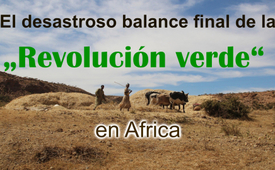 El desastroso balance final de la « Revolución verde » en África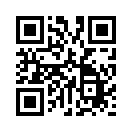 Si analizamos el desarrollo de la humanidad, descubrimos que ella también se encuentra en una fase de « pubertad ». Cada vez confía menos en los "cuentos chinos" de la política y los medios oficialistas, como el cuento de hadas de la "Revolución Verde."Si hay algo que nos enseñan los adolescentes es que esta etapa del desarrollo humano presenta muchas dificultades, pero algo muy característico y a la vez positivo, estos seres, tienen una mayor  capacidad de cuestionamiento de lo que se le ordena.

Los aficionados a la antropología, también habràn podido percatarse de que la sociedad en su conjunto se encuentra hoy en día en una especie de «adolescencia ».
La sociedad ha dejado de confiar ciegamente el los cuentos chinos de la política y los medios oficialistas, y cuestiona las reglas impuestas. Esa nueva conciencia colectiva ha despertado, precisamente a causa de la magnitud del engaño a la que los obsesionados con el poder, la han intentado someter.

Un ejemplo :

Bill Gates y la Fundación Rockefeller fundaron en 2006 la Alianza por una Revolución Verde en África. 

Esta organización que prometió, en 2006 un incremento salarial para 30 millones de agricultores de como mínimo el doble para 2020.

¿Cómo será el balance real de los esfuerzos del „filántropo“ Bill Gates en 2021?

Con la total dependencia de las semillas autorizadas, los fertilizantes artificiales y los pesticidas, especialmente de la empresa química Monsanto, innumerables pequeños propietarios africanos ya no pudieron devolver los préstamos "generosamente concedidos" debido a las pérdidas de las cosechas y se vieron abocados a la ruina. Los monocultivos de maíz modificado genéticamente han expulsado de los mercados a las variedades locales de mijo, yuca y batata, que han resistido el paso del tiempo, y al animado comercio a pequeña escala asociado. De este modo, se han destruido los medios de vida de muchas familias de pequeños agricultores africanos.

La única persona que pudo obtener beneficios sustanciales de la tan esperada "Revolución Verde" fue sin duda el millonario "filántropo" y gran accionista de Monsanto, Bill Gates!de gr. / hm.Fuentes:http://www.watergate.tv/bill-melinda-gates-stiftung-verschaerft-probleme-in-afrika/

http://www.dw.com/de/istdie-gr%C3%BCne-revolution-inafrika-gescheitert/a-54527448Esto también podría interesarle:#africa - www.kla.tv/africaKla.TV – Las otras noticias ... libre – independiente – no censurada ...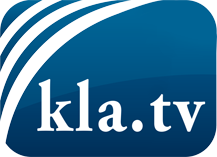 lo que los medios de comunicación no deberían omitir ...poco escuchado – del pueblo para el pueblo ...cada viernes emisiones a las 19:45 horas en www.kla.tv/es¡Vale la pena seguir adelante!Para obtener una suscripción gratuita con noticias mensuales
por correo electrónico, suscríbase a: www.kla.tv/abo-esAviso de seguridad:Lamentablemente, las voces discrepantes siguen siendo censuradas y reprimidas. Mientras no informemos según los intereses e ideologías de la prensa del sistema, debemos esperar siempre que se busquen pretextos para bloquear o perjudicar a Kla.TV.Por lo tanto, ¡conéctese hoy con independencia de Internet!
Haga clic aquí: www.kla.tv/vernetzung&lang=esLicencia:    Licencia Creative Commons con atribución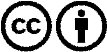 ¡Se desea la distribución y reprocesamiento con atribución! Sin embargo, el material no puede presentarse fuera de contexto.
Con las instituciones financiadas con dinero público está prohibido el uso sin consulta.Las infracciones pueden ser perseguidas.